Diocese of London - Cycle of Collective Worship based on the Anglican Lectionary B (Bible readings in church that week) Academic Year 2020/2021: SUMMER TERMThe Church Year starts at Advent. In church different colours represent different seasons. You might want to use tablecloths in different colours in your collective worship to represent the time in the Church Year.Primary resources for collective worship referenced in this overview:Link to Capital Youth Cycle of Prayer: https://www.london.anglican.org/belief/prayer/cycle-prayer/ Scroll down to download from Capital Youth, includes prayers for LDBS Secondary Schools.Week Beginning (colour is for that Sunday in church)Reading(s) (Taken from the Lectionary for the Sunday of that week)Theme (The current SIAMS framework has a greater focus on theology.)  Suggestions for act of c/w(Remember to think how your collective worship is an expression of your School Vision and how you will measure impact. Think about whether a suggested resource is suitable for your context)See key for Primary Resources (end of document)Invitational; Inclusive; Inspiring         Impact Suggested hymn or song(Think about the words, can they be sung with integrity?)Questions to take home: Growing Faith (perhaps they can be included in a weekly newsletter or on your website)Also: See suggested resource -https://www.prayerspacesinschools.com/prayer-spaces-at-home11 April 2021Acts 4:32-35As a result of the first Christians belief in the resurrection their behaviour changed. John 20:19-31Thomas, did not believe the other disciples, when they said that Jesus was alive. He wanted to see proof with his own eyes before he believed. (The Bible says, be merciful to those who doubt (Jude 22). Exploring the impact of the resurrection on the first disciples.Belief and doubtAT – ThomasST – The difficult word (faith) (F10)LS(B) – Second Sunday of Easterhttps://www.assemblies.org.uk/pri/3554/pause-for-thought-not-a-ghost-story (Primary)Story of Nicky Cruz (impact of resurrection today, in a changed life)https://www.assemblies.org.uk/sec/3693/i-believe (Secondary)https://www.assemblies.org.uk/sec/2538/questions-and-doubts (Secondary)Roll the stone away (Big start songs for cw)Out of the Ark – Easter songsThine be the glory;We are walking in the light of GodHow do you think Thomas felt when he saw Jesus and had his doubts removed?How would you describe Jesus’ attitude to Thomas? How did he react?What do you believe in without actually having ever seen it?Prayer Spaces in Schools: Big Questions – If you could ask God one question what would it be?18 April 2021 Acts 3:12-19Peter preached to the crowd after a lame man was healed. He said that the man was healed because of faith in Jesus, that Jesus was the one promised by God through the prophets but that he was killed but is alive.Luke 24:36b-48The disciples were scared and thought Jesus was a ghost when he appeared to them after the resurrection. Jesus proved to them that he’s not a ghost and explained to them that his death and resurrection were foretold.  Understanding how the first disciples talked about the meaning of Jesus’ lifeFearLS(B) – Third Sunday of EasterST – The difficult word (faith) (F10)36 RTR – Peter acts in the Holy Spirit’s powerhttps://www.assemblies.org.uk/pri/2274/the-power-of-the-holy-spirit (Primary)Peter and John went to pray;Go tell it on the mountain; What a friend we have in Jesus;Have you ever been scared when you first saw something you didn’t understand? (People fainted when they first saw escalators and trains!)Why were the disciples sacred when they first saw Jesus?Do you think Jesus rose from the dead?25 April 2021Psalm 23This song was written by King David, who had been a shepherd as a boy. He knew what was needed to look after sheep and describes God in those same terms.John 10:11-18Jesus describes himself as a Good Shepherd, one who is willing to sacrifice himself for the sheep (people)Exploring the image of Jesus as Good ShepherdCaring for others36 RTR – God’s care for humansLS(B) – Fourth Sunday of Easterhttps://www.assemblies.org.uk/pri/2902/i-am-the-good-shepherd (Primary)Story of Maximilian Kolbe – priest who gave his life for a stranger in AuschwitzThe Lord’s my shepherd;The king of love my shepherd is;Be bold, be strongHave you ever seen a sheep up close or felt its fleece?What qualities would a shepherd need to be a good shepherd?What do you think Jesus meant when he said he was the Good Shepherd?2 May 20211 John 4:7-21 This letter to a group of Christians reminds them to love one another because God is love.John 15:1-8Jesus describes himself as a vine and his followers as branches. The ‘fruit’ should be evident in a believer’s life. The fruit of the Spirit is love, joy, peace, patience, kindness, goodness, faithfulness, gentleness, and self-control (Gal 5:22-23)Exploring the image of Jesus as the true vine and his followers as the branchesFruits and values in your lifeLS(B) Fifth Sunday of EasterST – Three circles (love) (F4)https://www.assemblies.org.uk/sec/2727/who-do-you-want-to-be (Secondary)God is love: His the care (hymn)You are the vine, we are the branches;Father God I wonder;Send us on (Big start assemblies)Ready to go (Big start assemblies)If your friends or family had to describe you in three words which words would they chose?What good things are you known for?9 May 2021(Ascension Day 13 May 2021)1 John 5:1-6Jesus’ followers love God by keeping his commands. They are commanded to love others as God has loved them.John 15:9-17Jesus’ love was sacrificial, his followers are called to love too.Loved by GodThe call to love othersST – Ascension Day A1CA -Ascension36 RTR – God’s son’s time on earth endsLS(B) – Sixth Sunday of Easterhttps://www.assemblies.org.uk/sec/3274/what-is-selfless-love (Secondary)The Memorial to Heroic Self-Sacrifice is a public monument in Postman's Park in the City of London (near St Paul’s Cathedral) has some good stories of self-sacrifice for others.Send us on (Big start assemblies)Let there be love shared among us;Ready to go (Big start assemblies)A new commandment I give unto you; Brother, sister let me serve you;Love the Lord your God (out of the Ark)Who do you feel loved by?How do you show love to others?Who do you know who needs to know that you love and care for them?16 May 2021Psalm 1This song speaks of the person who spends time meditating on God’s word and the difference it makes to their life.John 17:6-19Before Jesus was arrested, he prayed for his disciples. He prayed that they would be protected and that they would remain in the truth of God’s word.Exploring how Jesus prayed for his followersPrayerAsk someone from your local church to talk about what being able to pray means to them. Perhaps they could give an example of an answered and unanswered prayer.LS(B) – Seventh Sunday of EasterFather I place into your hands;Father hear the prayer we offer;Have you ever prayed? What did you pray about?
Do you think that God answers prayer? Why/why not?Why did Jesus pray? Do you think praying is important?23 May 2021PentecostWhit SundayEzekiel 37:1-14Ezekiel was a prophet who lived in Babylon after the Jewish people had been taken into exile there and the Temple in Jerusalem ad been destroyed. The Jewish people felt as if all hope for the future had gone, the people were feeling like dry bones. Ezekiel saw a valley of dry bones. He prophesied to the bones, which reformed and then he prophesies that God’s Spirit would breathe new life into them.Acts 2:1-21After Jesus had risen and returned to heaven the disciples followed Jesus’ instruction to wait in Jerusalem for the Holy Spirit to come upon them. On the day of Pentecost (a Jewish feast) the Holy Spirit comes upon the disciples and, like the dry bones coming alive again, they receive new life and power to share God’s love and message. This marks the beginning of the church. The celebration of Pentecost (look at how Pentecost is celebrated by Christians around the worldST – Pentecost A2CA – PentecostLS(B) Pentecost36 RTR – God’s power comes to his followershttps://www.assemblies.org.uk/pri/163/the-churchs-birthday (Primary)https://www.assemblies.org.uk/sec/2546/waiting-for-pentecost (Secondary)https://www.assemblies.org.uk/sec/2878/pentecost-sharing (Secondary)O God of burning, cleansing flame;Breathe on me breath of God;Give me oil in my lamp;Spirit of God as strong as the wind;Have you ever felt like you had lost hope? What happened?Who was the last person to encourage you? What did they say or do to give you hope?How can you bring hope to someone you know?6 June 20211 Samuel 8:4-11, 16-20After the Jewish people had re-entered the land of Israel they were led by Judges who God had appointed. After some time they came to Samuel and asked to be ruled by a King instead, so they could be like other nations. Samuel told them the downside of having a King but the people insisted this was what they wanted.Mark 3:20-35Jesus’ family wanted him to conform to living as an eldest son was supposed to. Instead Jesus choses the path that was God’s will for him.Making good choices.Doing the right thing/moral courageSpT – The village that kept a secret (I4)ST – Snakes and ladders (B2)LS(B) – Proper 5https://www.assemblies.org.uk/sec/3642/who-should-we-listen-to (Secondary)Stand up (Big start assemblies)Ready to go (Big start assemblies)Guide me O thou great redeemer;When have you found it difficult to do the right thing?What could you do when others put pressure on you to do the wrong thing?Have you ever asked God to help you when you feel tempted to do the wrong thing?Have you ever asked God to guide you when you have made a decision?13 June 2021Psalm 92:1-4,12-15God’s kingdom will increase, good will flourish.Mark 4:26-34Jesus tells two parables about the Kingdom of God. God’s kingdom grows secretly. It starts small (like a mustard seed) and grows big (like a tree). People are welcome to join (like the birds in the tree).God’s kingdom grows from small to big, everyone is welcome to join.Inclusivity.LS(B)- Proper 6CWPS – Planting seedshttps://www.assemblies.org.uk/sec/2588/an-ideal-world (Secondary)https://www.assemblies.org.uk/sec/3389/we-reap-what-we-sow (Secondary)How great thou art; What is the smallest thing you have ever seen? What is the largest?What evidence would you expect to see if God’s kingdom was growing on earth? Where have you seen these things?Plant some mustard seeds and watch them grow.20 June 2021Job 38:1-11Job had everything and then lost it, family, wealth and health, yet he hung onto his faith in God. God speaks to Job from the storm in poetic language about his power over all creation.Mark 4:35-41The disciples faith was challenged as Jesus slept in the boat as the storm raged around them. However Jesus was there with them and was able to calm the storm.Trusting God in times of trouble.Facing troubles in lifeCA – The shipLS(B) – Proper 7CWPS - SuperheroesSieger Koder “Be calm!”- Image of Jesus asleep in the boat while the disciples are frantic. Who in the image are you like in a storm? https://www.assemblies.org.uk/sec/3639/when-the-going-gets-tough--- (Secondary)Stand up (Big start assemblies)Our God is a great big God;What a friend we have in Jesus; Be still for the presence of the Lord;Amazing grace; With Jesus in the boat we can smile at the stormWhat do you fear the most?What does the story of the calming of the storm tell you about Jesus?What would it take to fully rely on Jesus?27 June 2021Lamentations 3:22-33The prophet Jeremiah wrote Lamentations as he grieved over the Babylonian destruction of Jerusalem. Even as he grieved, he recognised that God was compassionate, faithful, and merciful.Mark 5:21-43Jesus performs two miracles, the healing of a woman with a gynaecological condition and also raises a 12 year old girl from the dead. Both the dead girl and the bleeding woman would have been shunned as ritually unclean. Jesus responded to and accepted all.God is always thereHelping those in needLS(B) – Proper 8CWPS - Familyhttps://www.assemblies.org.uk/sec/2607/footprints-in-the-sand (Secondary)Give, give, give (Big start assemblies)Sam Cooke- Touch the hem of his garment;When I needed a neighbour; Brother, sister let me serve you;Let there be love shared among usWhat challenges have you experienced? What difference does it make to know God is compassionate and faithful?4 July 2021        Ezekiel 2:1-5God called Ezekiel to be a prophet and yet God immediately warned him that people will not listen to him, even though they know he is a prophet.Mark 6:1-13 People who have known Jesus as he grew up could not accept him. When Jesus sends out the disciples to spread the message of the kingdom of God, they also face rejection and disbelief.Challenge in bringing God’s word to reluctant hearersPerseverance, listeningAsk someone from your local church about ways they have shared the good news about Jesus in their community.LS(B) – Proper 9I the Lord of sea and sky;God has promised;Have you ever felt like no one was listening to you? What happened?How can you be a good listener? What do you need to do?11 July 2021Amos 7:7-15A plumb-line is used to measure a straight line. The prophet Amos says that God has ‘measured’ the people of Israel and they were found wanting. Amos distanced himself from those who called themselves prophets but had not been speaking the truth.Mark 6:14-29John the Baptist was beheaded for proclaiming God’s values. John’s message caused Herodias public embarrassment, due to her relationships with Herod and his brother.Personal cost to those who speak God’s truthStanding up for what is rightThe work of Open Doors (the cost of being a follower of Jesus in countries where this is difficult) https://www.opendoorsuk.org/ (check out the resources)ST – Life in the pond (46)LS(B) – Proper 10Stand up (Big start assemblies); Be thou my vision; Make me a channel of your peace;When have your friends helped you in times of need?Have you ever stood up for someone else when they needed your help?18 July 2021Jeremiah 23:1-6In Biblical times the shepherd led from the front, guiding the sheep, and protecting them, even protecting them with his life. The prophet Jeremiah prophecies against the nation’s bad shepherds (leaders). God is the ultimate shepherd.Mark 6:30-34, 53-56 Jesus recognised the needs of the sheep (people). He had compassion for them and made himself available, ministering to their needs. God as shepherdThe shepherd as a model leader.LS(B) – Proper 11https://www.assemblies.org.uk/sec/2674/leadership-part-1--qualities (Secondary - you may wish to add some female examples of leaders to their suggestions!)The Lord’s my shepherd;Jesus’ hands were kind hands; When I needed a neighbour;God is love, his the careWhen have you felt compassion for someone?What makes a good leader?What makes a bad leader?How can you be a good shepherd to others?Purple: Penance and Preparation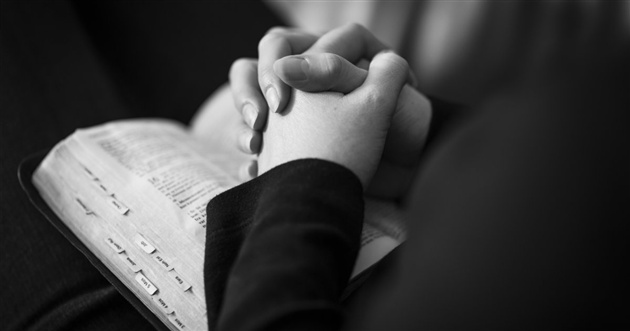 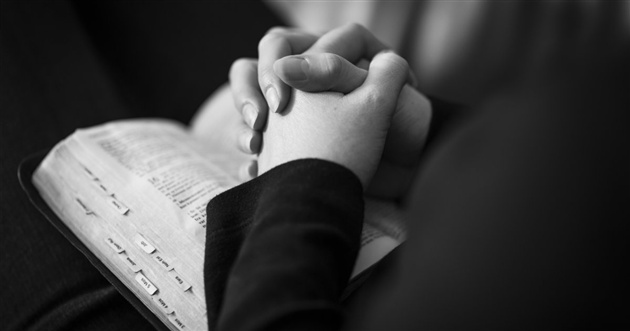 Red: Sacrifice, the Holy Spirit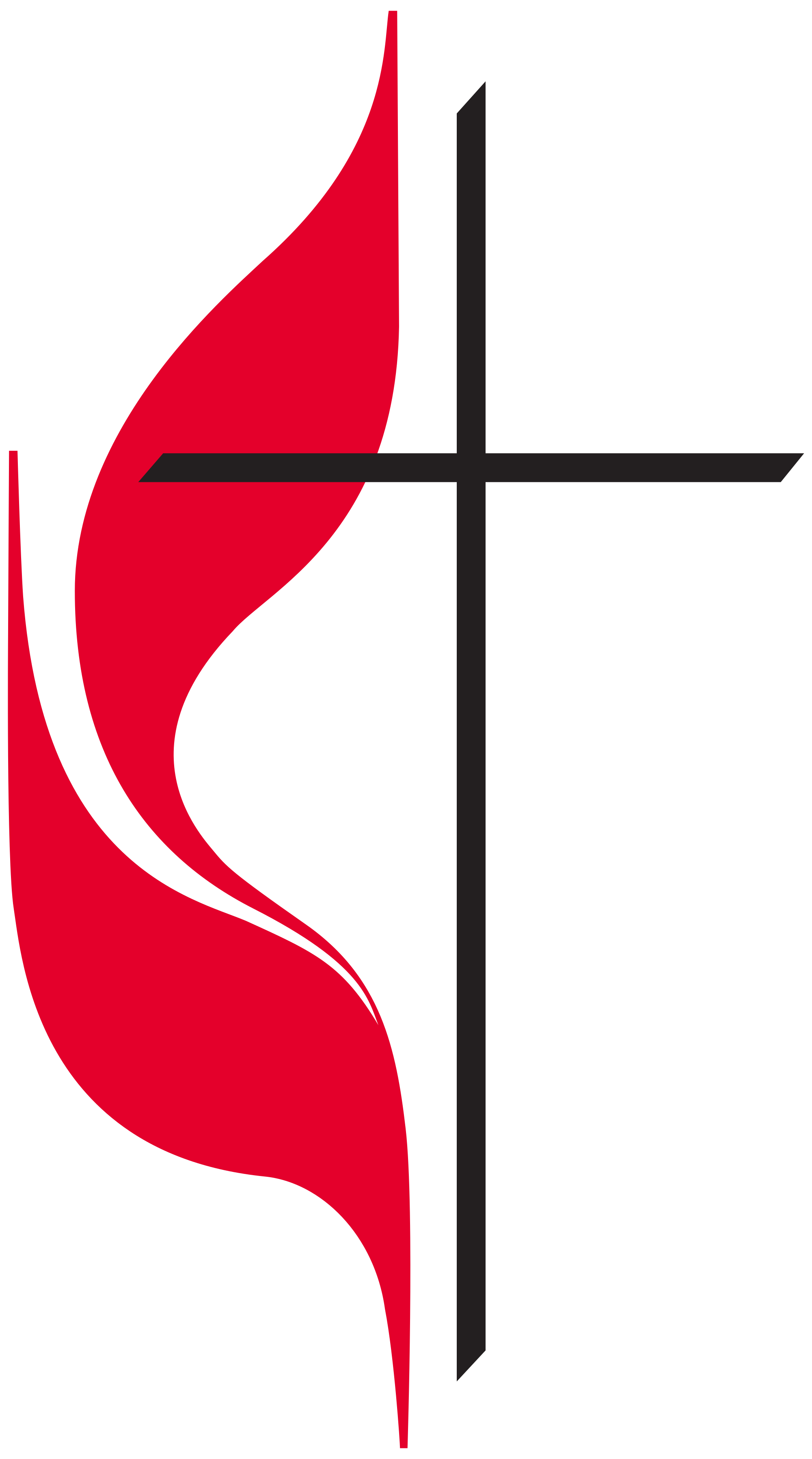 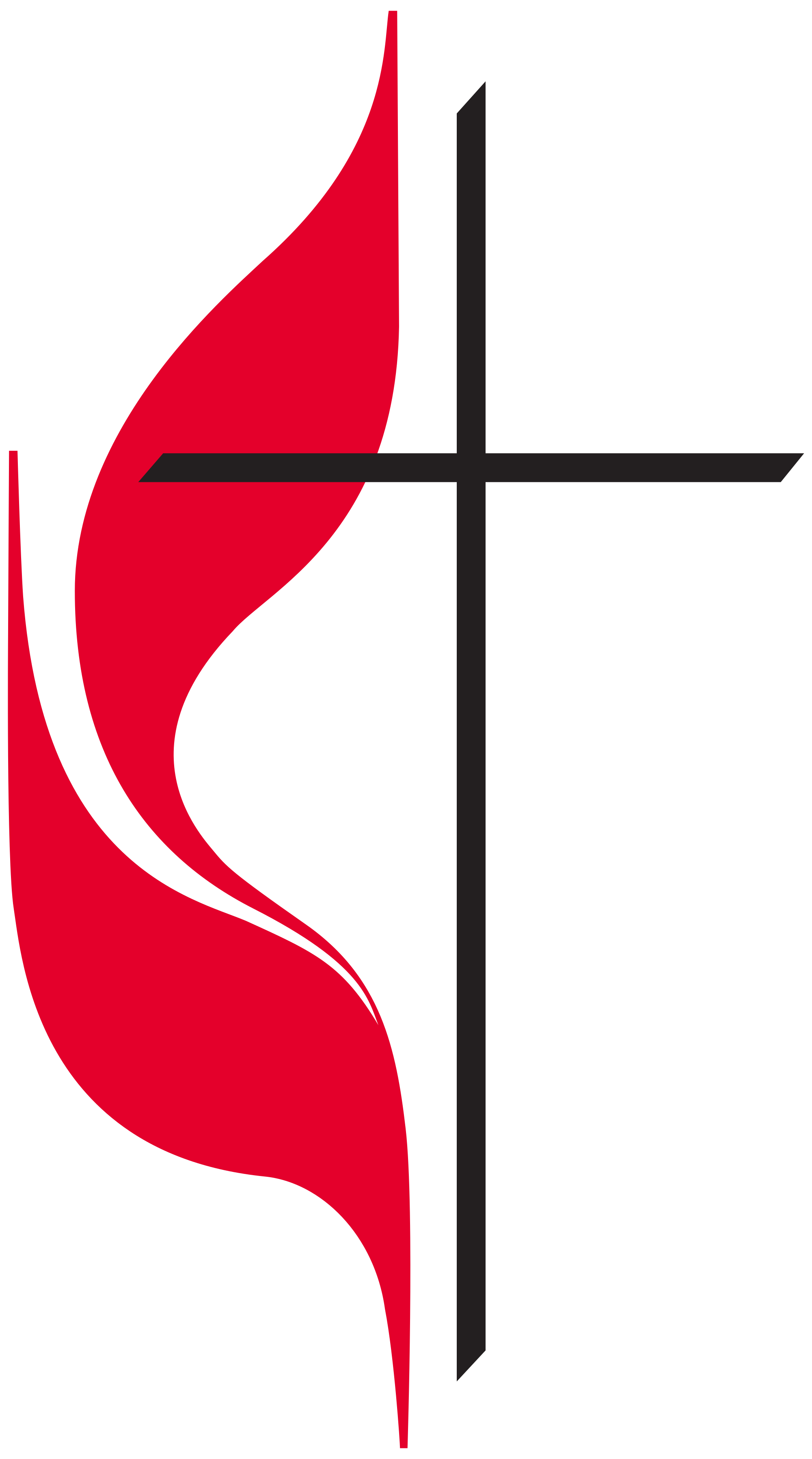 Green: Hope, Life and Growth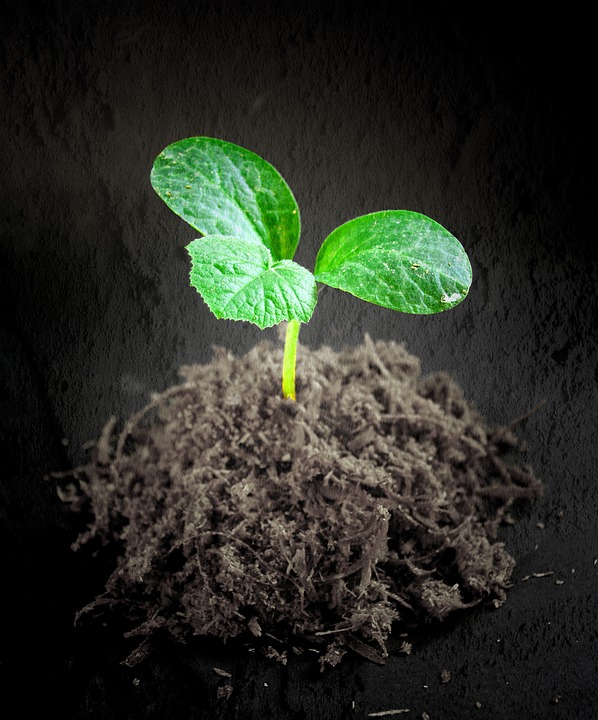 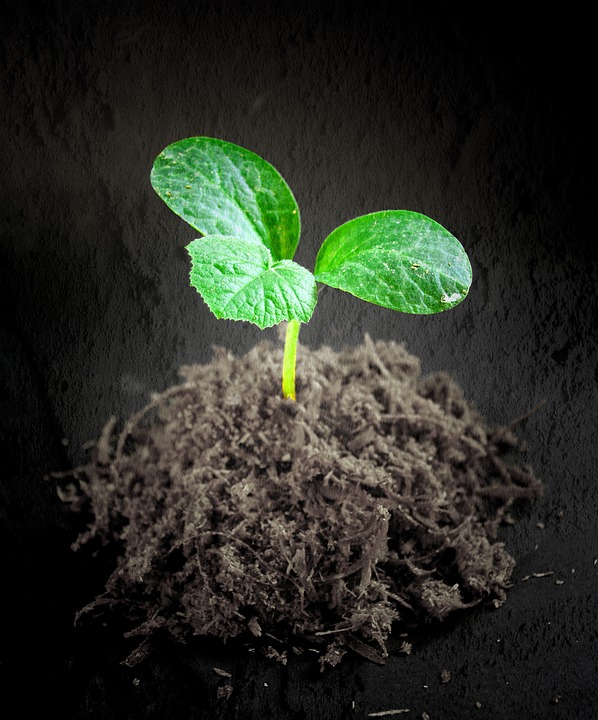 Gold: Joy and Celebration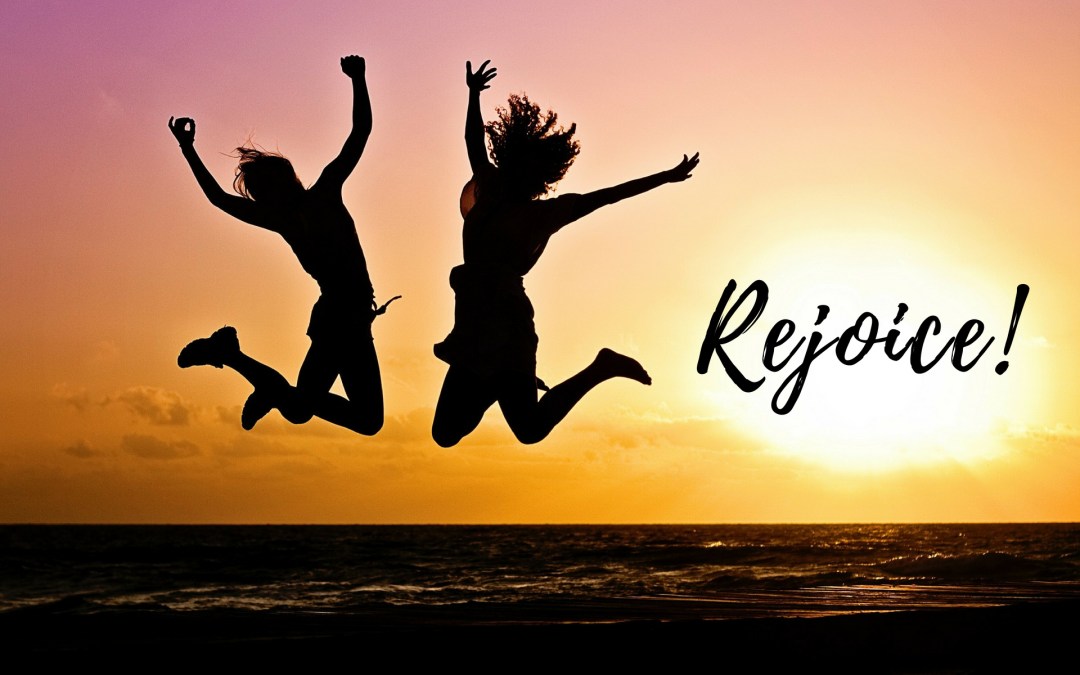 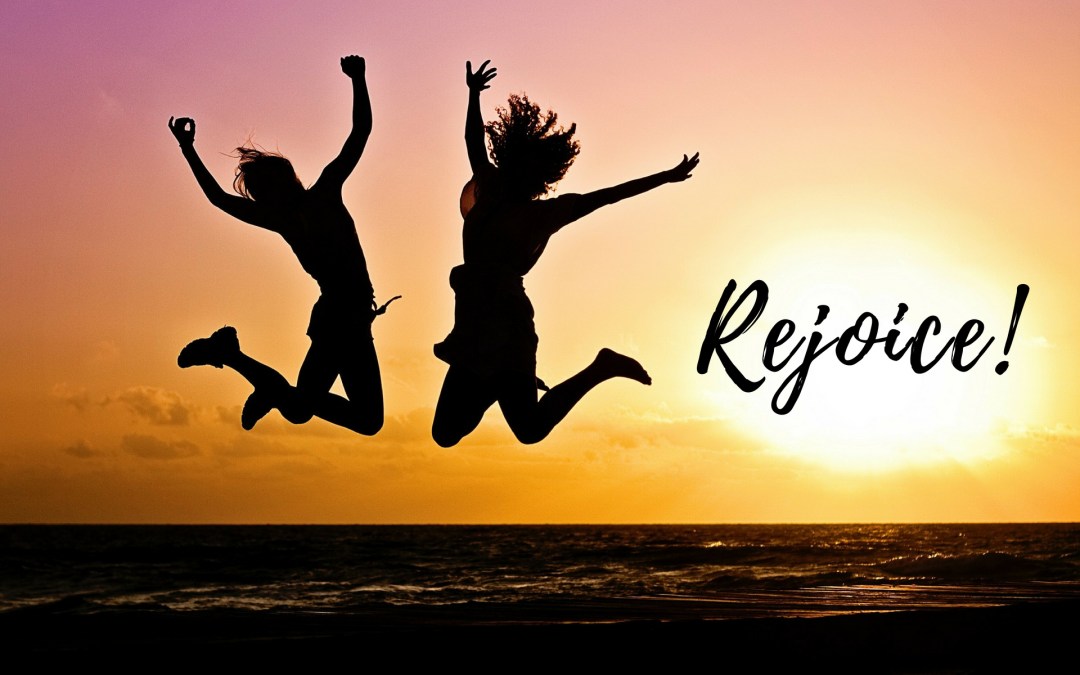 White: Purity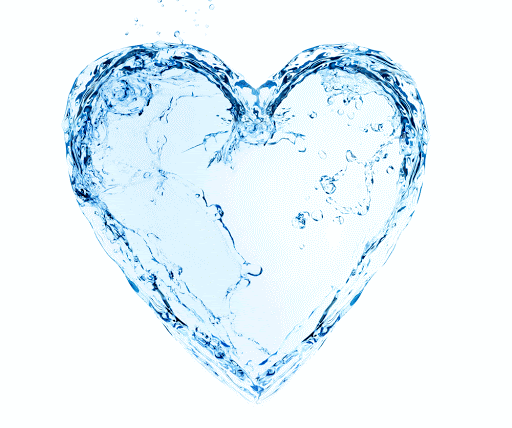 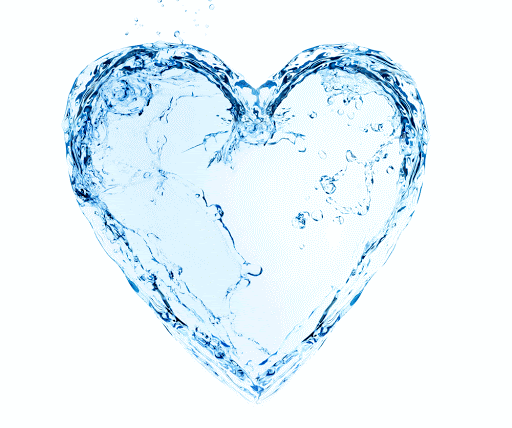 No colour: Desolation 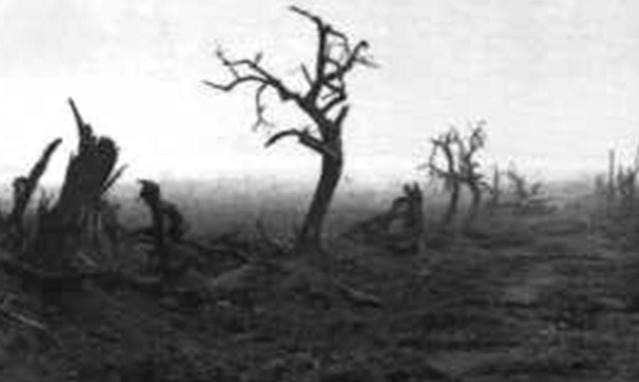 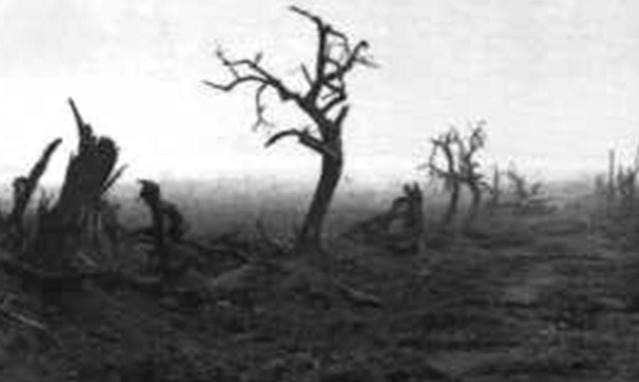 Purple is used for times of deep thinking and reflection. It is also sometimes used at adult funerals. Red is used for saints’ days who have died as martyrs and also represents the flame of the Holy Spirit.Green is used to represent quiet growth during the time between festivals and seasons.Gold used for special occasions.White represents purity (as opposed to sin which is scarlet). It often represents a season of celebration rather than a day.On these two days of the year the church is stripped bare of all decoration and flowers.Used during Advent and LentPentecost/WhitsunMartyr’s saints’ daysUsed throughout Ordinary Time. Used for special days of celebration, such as Easter Day and ChristmasUsed in the seasons of Easter and Christmas and for saints who were not martyred.Good Friday and Holy Saturday ATCOOLING, M.  Assemblies for Primary Schools Autumn Term. SpTCOOLING, M.  More Assemblies for Primary Schools Spring Term. STCOOLING, M. More Assemblies for Primary Schools Summer Term. CACOOLING, M. & WALKER, D. Cracking AssembliesCWPSJAEGER, H. Collective Worship for Primary Schools36 RTRLINGS, H. 36 Ready-to-read assemblies for collective worshipLS(B)SAYERS, S. Living Stones Year B: Rocks